TIME TABLE FOR SECOND SEMESTER M. TECH (Biotechnology)FOR THE SESSION 2023-24W.E.F. 05.02.2024ROOM NO. 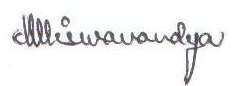 PIC, TIME TABLEDAY/TIME9-10 AM9-10 AM9-10 AM10-11 AM11-12 AM12-1PM1-2 PM2-3PM2-3PM3– 4 PM4-5 PMMondayTransBTAMIGVTBREAKProject(Specialization Related)Project(Specialization Related)Project(Specialization Related)TuesdaySTOCEBBREAKWednesdayDisaster Management (A1-307)Disaster Management (A1-307)Disaster Management (A1-307)Disaster Management (A1-307)GVTAMIBREAKTransBTTransBTSTOCEBThursdayAMISTOCSTOCSTOCTransBTBREAKEBEBFridayGenetic Engineering LAB Genetic Engineering LAB Genetic Engineering LAB Genetic Engineering LAB Genetic Engineering LAB Genetic Engineering LAB BREAKGVTEBSaturdayREMEDIAL CLASSES, STUDENT MENTRING, INDUSTRIAL VISITS ETC.REMEDIAL CLASSES, STUDENT MENTRING, INDUSTRIAL VISITS ETC.REMEDIAL CLASSES, STUDENT MENTRING, INDUSTRIAL VISITS ETC.REMEDIAL CLASSES, STUDENT MENTRING, INDUSTRIAL VISITS ETC.REMEDIAL CLASSES, STUDENT MENTRING, INDUSTRIAL VISITS ETC.REMEDIAL CLASSES, STUDENT MENTRING, INDUSTRIAL VISITS ETC.REMEDIAL CLASSES, STUDENT MENTRING, INDUSTRIAL VISITS ETC.REMEDIAL CLASSES, STUDENT MENTRING, INDUSTRIAL VISITS ETC.REMEDIAL CLASSES, STUDENT MENTRING, INDUSTRIAL VISITS ETC.REMEDIAL CLASSES, STUDENT MENTRING, INDUSTRIAL VISITS ETC.REMEDIAL CLASSES, STUDENT MENTRING, INDUSTRIAL VISITS ETC.Sub. CodeSubject NameName of the Assigned TeacherBT6102PC3: GVT: Gene manipulation and Vector technology: Dr. B. BaliyarsinghBT6104PC4: TransBT: Translational BiotechnologyDr. S. K. DasBT6202PE2: AMI: Advance Microbiology and Immunology						Dr. S. DashBT6208PE3 :EB: Environmental Biotechnology:							Dr. S. K. NayakIP6002AC2: DM: Disaster Management  Faculty, Civil Engg. Dept.BT6602PR1:Project (Specialization Related)Dr. B. Baliyarsingh, Dr. S. K. NayakBT6502LC3: Genetic Engineering LabDr. S. Dash, Dr. S. K. Das     BH6302OE1: STOC: Spectroscopic techniques for organic compounds Faculty, Chem. Dept.